HomeworkYear 4Date: 22/11/2019Reading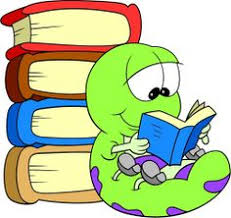 Spelling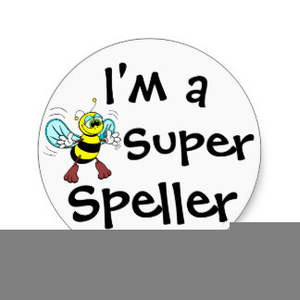 Maths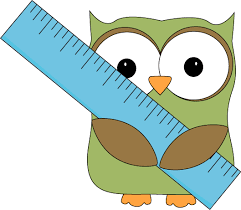 This week, your comprehension focuses on characterisation.By doing this homework, you will learn about how authors describe the behaviour and thoughts of characters in order to make them lifelike.Complete “Characterisation” comprehension.Remember to read regularly and to bring in your reading book everyday.Statutory word list:heartheighthistoryimagineimportantincreaseinterestislandTest date:  Friday 29th  NovemberThis relates to our previous topics of addition and subtraction, and to our last topic perimeter.In your maths practice book, please complete:page 19 (addition and subtraction word problems) page 38 (perimeter). Hand in for marking by Friday 29th November.Don’t forget to use your TT Rockstars login to practise your times tables at least 3 times a week. Go into the garage and sound check areas. 